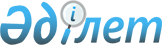 Мемлекеттік органдарды құқықтық қамтамасыз етудің тиімділігін арттыру жөніндегі іс-шаралар жоспарын бекіту туралыҚазақстан Республикасы Үкіметінің 2013 жылғы 4 ақпандағы № 85 Қаулысы

      Қазақстан Республикасының Үкіметі ҚАУЛЫ ЕТЕДІ:



      1. Қоса беріліп отырған Мемлекеттік органдарды құқықтық қамтамасыз етудің тиімділігін арттыру жөніндегі іс-шаралар жоспары (бұдан әрі - Іс-шаралар жоспары) бекітілсін.



      2. Қазақстан Республикасының орталық атқарушы органдары Іс-шаралар жоспарын іске асыру жөнінде шаралар қабылдасын.



      3. Қазақстан Республикасы Әділет министрлігі Іс-шаралар жоспарының орындалу барысы туралы тиісті ақпаратты Қазақстан Республикасының Үкіметіне 2013 жылғы 15 наурызға дейін берсін.



      4. Қазақстан Республикасы Премьер-Министрінің Кеңсесі Іс-шаралар жоспарының орындалуы бойынша жинақталған есепті Қазақстан Республикасының Президенті Әкімшілігіне 2013 жылғы 15 сәуірге дейін енгізсін.



      5. Осы қаулының орындалуын бақылау Қазақстан Республикасы Премьер-Министрінің Кеңсесіне жүктелсін.



      6. Осы қаулы қол қойылған күннен бастап қолданысқа енгізіледі.      Қазақстан Республикасының

      Премьер-Министрі                                     С. Ахметов

Қазақстан Республикасы    

Үкіметінің           

2013 жылғы 4 ақпандағы      

№ 85 қаулысымен        

бекітілген           

Мемлекеттік органдарды құқықтық қамтамасыз етудің тиімділігін арттыру жөніндегі іс-шаралар жоспары

      Ескертпе: аббревиатуралардың толық жазылуы:

      МҚІА – Қазақстан Республикасы Мемлекеттік қызмет істері агенттігі

      БП – Қазақстан Республикасы Бас прокуратурасы

      ПМК – Қазақстан Республикасы Премьер-Министрінің Кеңсесі

      Әділетмині - Қазақстан Республикасы Әділет министрлігі

      ОМО – орталық мемлекеттік органдар

 

 
					© 2012. Қазақстан Республикасы Әділет министрлігінің «Қазақстан Республикасының Заңнама және құқықтық ақпарат институты» ШЖҚ РМК
				р/с №Іс-шаралардың атауыАяқталу нысаныОрындау мерзімдеріОрындаушы123451Мемлекеттік бюджеттен қаражатты өндіру туралы сот шешімі шығарылған кезде мемлекеттік органдардың бірінші басшыларының жауапкершілігін белгілеу бойынша ұсыныстар енгізуПМК-ге ұсыныстар2013 жылғы ақпанӘділетмині, БП (келісім бойынша), ОМО2Мемлекеттік органдардың заң қызметтері қызметкерлерінің Қазақстан Республикасының Әділет министрлігінде тағылымдамадан өту тәртібін бекітуӘділетминінің бұйрығы2013 жылғы ақпанӘділетмині, МҚІА (келісім бойынша), ОМО3Әзірлеуші органдардың заң қызметтері қызметкерлерінің Қазақстан Республикасының Әділет министрлігімен нормативтік құқықтық актілер жобаларын тиісті келісу сатыларында және олардың Қазақстан Республикасы Премьер-Министрінің Кеңсесінде, Қазақстан Республикасы Президентінің Әкімшілігінде, Қазақстан Республикасы Парламентінде өту кезінде міндетті қатысуы туралы мәселені пысықтауПМК-ге ақпарат2013 жылғы ақпанОМО4Мемлекеттік органдардың заң қызметтері қызметінің сапасын арттыру бойынша ұсыныстар енгізуПМК-ге ұсыныстар2013 жылғы ақпанӘділетмині, ОМО5Мемлекеттік органдардың заң қызметтерінің қызметкерлерінің лауазымдарына қойылатын біліктілік талаптарын арттыру мәселесін пысықтауПМК-ге ақпарат2013 жылғы ақпанМҚІА (келісім бойынша), Әділетмині, ОМО6Заң жобалау қызметін жетілдіру бойынша ұсыныстар енгізуҚазақстан Республикасының Үкіметі қаулысының жобасы2013 жылғы ақпанӘділетмині7Уәкілетті органдардың нормативтік құқықтық актілердің құқықтық мониторингін жүргізу қағидаларын қолдануы  бойынша бірыңғай әдістемелік ұсынымдарды бекітуӘділетминінің бұйрығы2013 жылғы ақпанӘділетмині8Қазақстан Республикасы Әділет министрлігінің корпоративтік порталында «НҚА құқықтық мониторингі» ақпараттық жүйесін құру және оның қызметі бойынша ұсыныстар енгізуПМК-ге ұсыныстар2013 жылғы ақпанӘділетмині, ОМО